ПРОЕКТ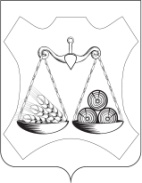 СЛОБОДСКАЯ РАЙОННАЯ ДУМА КИРОВСКОЙ ОБЛАСТИШЕСТОГО СОЗЫВАРЕШЕНИЕг. СлободскойВ соответствии с пунктом 1 части 10 статьи 23 и части 5 статьи 30 Федерального закона от 31.07.2020 № 248-ФЗ «О государственном контроле (надзоре) и муниципальном контроле в Российской Федерации», Слободская районная Дума РЕШИЛА:1. Внести в решение Слободской районной Думы от 15.10.2021 № 2/8 «Об утверждении Положения о муниципальном земельном контроле в границах сельских поселений, входящих в состав Слободского муниципального района Кировской области» (Далее – Положение) следующее изменение:- Приложение 1 к Положению «Перечень индикаторов риска нарушений обязательных требований при осуществлении муниципального земельного контроля», утвержденное решением Слободской районной Думы от 24.03.2022 № 8/68 изложить в следующей редакции согласно приложению. 2. Опубликовать настоящее решение в официальном печатном издании Слободского района «Информационный бюллетень органов местного самоуправления Слободского муниципального района Кировской области».Разослать: дело - 3, УМИ и ЗР – 2, Регистр МПНА – в эл. виде. Всего 5.УТВЕРЖДЕНОрешением Слободскойрайонной Думыот Приложение 1к Положению о муниципальном земельном контроле в границах сельских поселений, входящих в состав Слободского муниципального района Кировской областиПЕРЕЧЕНЬИНДИКАТОРОВ РИСКА НАРУШЕНИЯ ОБЯЗАТЕЛЬНЫХ ТРЕБОВАНИЙ ПРИ ОСУЩЕСТВЛЕНИИ МУНИЦИПАЛЬНОГО ЗЕМЕЛЬНОГО КОНТРОЛЯ1. Отклонение местоположения характерной точки границы земельного участка относительно местоположения границы земельного участка, сведения о котором содержатся в ЕГРН, на величину, превышающую значения точности (средней квадратической погрешности) определения координат характерных точек границ земельных участков, установленное приказом Федеральной службы государственной регистрации, кадастра и картографии от 23.10.2020 № П/0393 «Об утверждении требований к точности и методам определения координат характерных точек границ земельного участка, требований к точности и методам определения координат характерных точек контура здания, сооружения или объекта незавершенного строительства на земельном участке, а также требований к определению площади здания, сооружения, помещения, машино-места».2. Отклонение местоположения характерной точки границы земельного участка, определённое в результате проведения мероприятий по контролю без взаимодействия с правообладателем земельного участка, относительно местоположения границы земельного участка, содержащегося в ЕГРН, на величину, превышающую значение точности определения координат характерных точек границы земельного участка.3. Отсутствие в течение 3-х лет с даты регистрации права на земельный участок сведений в ЕГРН о постановке объекта капитального строительства на кадастровый учет, при условии отсутствия объекта на ортофото снимках.__________О внесении изменений в решениеСлободской районной Думы от 15.10.2021 № 2/8Глава Слободского района                                       А.И. КостылевПредседатель Слободской районной Думы                                     Е.А. ГрадобоеваПОДГОТОВЛЕНОВедущий специалист по муниципальному земельному контролю управления муниципальным имуществом и земельными ресурсамиО.Ю. ЛапшинаСОГЛАСОВАНОЗаместитель главы администрации района по экономическому развитию, имущественно-земельным вопросам и поддержке сельхозпроизводстваО.В. ТатауроваВедущий специалист, юриступравления организационной и кадрово-правовой работыР.Н. СтарченковНачальник управления муниципальным имуществом и земельными ресурсами	В.Н. Зыков